Микро және шағын бизнес компанияларын үш жыл мерзімге табыс салығын төлеуден босату (2020 жылғы 1 қаңтардан бастап 2022 жылғы 31 желтоқсанға дейін)2020 жылдың 1 қаңтарынан бастап «Салық және бюджетке төленетін басқа да міндетті төлемдер туралы» Қазақстан Республикасының Кодексін (Салық кодексі) қолданысқа енгізу туралы» Қазақстан Республикасының 2017 жылғы 25 желтоқсандағы Заңының 57-4 жаңа бабы қолданысқа енді.  2020 жылғы 1 қаңтардан бастап 2023 жылғы 1 қаңтарға дейінгі кезеңде арнаулы салық режимдерін қолданатын және микрокәсіпкерлік немесе шағын кәсіпкерлік субъектілері болып танылатын тұлғалар, оның ішінде бірыңғай жер салығын төлеушілер, төленуге жататын:1) Салық кодексінің 686, 687, 695, 700-баптарына сәйкес есептелген корпоративтік (жеке) табыс салығының сомасын (төлем көзінен ұсталатыннан басқа);2)   Салық кодексінің 687-бабына сәйкес есептелген әлеуметтік салық сомасын;3)   Салық кодексінің 704-бабына сәйкес есептелген бірыңғай жер салығының сомасын 100 пайызға азайтады. Қазақстан Республикасы Кәсіпкерлік кодексінің 24-бабының 2 және 3-тармақтарында белгіленген шарттарға сай келетін салық төлеушілер шағын кәсіпкерлік субъектілері (микрокәсіпкерлік субъектілері) деп танылады*.Жоғарыда көрсетілген ережелер келесі қызметті жүзеге асыратын салық төлеушілерге қолданылмайды: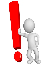 1) есірткі, психотроптық заттар мен прекурсорлар айналымымен байланысты қызметті;2) акцизделетін өнімді өндіруді және (немесе) көтерме саудада өткізуді;3) астық қабылдау пункттерінде астық сақтау жөніндегі қызметті;4) лотерея өткізуді;5) ойын бизнесі саласындағы қызметті;6) радиоактивті материалдар айналымымен байланысты қызметті;7) банк қызметін (не банк операцияларының жекелеген түрлерін) және сақтандыру нарығындағы қызметті (сақтандыру агентінің қызметінен басқа);8) аудиторлық қызметті;9) бағалы қағаздар нарығындағы кәсіптік қызметті;10) кредиттік бюролардың қызметін;11) күзет қызметін;12) азаматтық және қызметтік қару мен оның патрондары айналымымен байланысты қызметті;13) жер қойнауын пайдалану саласындағы қызметті, оның ішінде кен іздеушілер қызметін;14) пайдалы қазбалар өткізуді, оның ішінде трейдерлердің қызметін, көмір, мұнай өткізу жөніндегі қызметті;15) мұнай өнімдерінің жекелеген түрлерін, бензинді, дизель отынын және мазутты бөлшек саудада өткізуді;16) сыртқы экономикалық қызметті;17) бөлшек салықтың арнаулы салық режимі шегіндегі қызметті.* Кәсіпкерлік кодексінің 24-бабы 3-тармағына сәйкес:Шағын кәсіпкерлік субъектілері - заңды тұлға құрмаған дара кәсіпкерлер және жұмыскерлерінің жылдық орташа саны 100 адамнан аспайтын және жылдық орташа кірісі республикалық бюджет туралы заңда белгіленген және тиісті қаржы жылының 1 қаңтарында қолданыста болатын айлық есептік көрсеткіштің 300 000 еселенген мөлшерінен аспайтын, кәсіпкерлікті жүзеге асыратын заңды тұлғалар шағын кәсіпкерлік субъектілері (2021 ж.- 875 100 000 теңге);Микрокәсіпкерлік субъектілері - жұмыскерлерінің жылдық орташа саны 15 адамнан аспайтын немесе жылдық орташа кірісі республикалық бюджет туралы заңда белгіленген және тиісті қаржы жылының 1 қаңтарында қолданыста болатын айлық есептік көрсеткіштің 30 000 еселенген мөлшерінен аспайтын, жеке кәсіпкерлікті жүзеге асыратын шағын кәсіпкерлік субъектілері (2021ж.- 87 510 000 теңге).ҚР ҚР МКК сенім телефоны8 (7172) 71-80-05ҚР ҚМ МКК интернет-ресурсwww.kgd.gov.kzҚР ҚМ МКК аккаунттары:Facebookhttps://www.facebook.com/kgd.gov.kzInstagram https://www.instagram.com/press_kyzmet_kgd/Twitterhttps://twitter.com/@KGD_MF_RKTelegram каналhttps://t.me/kgdmfrkYou Tube kgd.gov.kzҚР ҚМ ММК Байланыс-орталығы1414 (қосымша нөмір 3)ТІЖ сұрақтары бойынша Telegram чат @snt_approval_botҚР ҚМ ММК кеңсенің Telegram чат @KGD_KANTSELYARIYAbot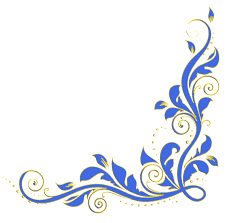 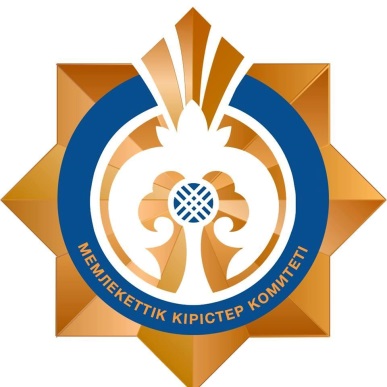 Қазақстан Республикасы Қаржы министрлігінің Мемлекеттік кірістер комитетіШағын бизнес субъектілері үшін салықтық демалыстар2021 жылОсвобождение компаний микро и малого бизнеса от уплаты налога на доход сроком на три года (с 1 января 2020 года по 31 декабря 2022 года)С 1 января 2020 года введена в действие новая статья 57-4 Закона Республики Казахстан от 25 декабря 2017 года «О введении в действие Кодекса Республики Казахстан «О налогах и других обязательных платежах в бюджет» (Налоговый кодекс)»На период с 1 января 2020 года до 1 января 2023 года лица, применяющие специальные налоговые режимы и признаваемые субъектами микропредпринимательства или малого предпринимательства, в том числе плательщики единого земельного налога, уменьшают на 100 процентов, подлежащую уплате:1) сумму корпоративного (индивидуального) подоходного налога (кроме удерживаемого у источника выплаты), исчисленного в соответствии со статьями 686, 687, 695, 700 Налогового кодекса; 2) сумму социального налога, исчисленного в соответствии со статьей 687 Налогового кодекса;3) сумму единого земельного налога, исчисленного в соответствии со статьей 704 Налогового кодекса.Субъектами малого предпринимательства (субъектами микропредпринимательства) признаются налогоплательщики, соответствующие условиям, установленным пунктами 2 и 3 статьи 24 Предпринимательского кодекса Республики Казахстан*. Вышеуказанные положения не распространяются на налогоплательщиков, осуществляющих:1) деятельность, связанную с оборотом наркотических средств, психотропных веществ и прекурсоров;2) производство и (или) оптовую реализацию подакцизной продукции;3) деятельность по хранению зерна на хлебоприемных пунктах;4) проведение лотереи;5) деятельность в сфере игорного бизнеса;6) деятельность, связанную с оборотом радиоактивных материалов;7) банковскую деятельность (либо отдельные виды банковских операций) и деятельность на страховом рынке (кроме деятельности страхового агента);8) аудиторскую деятельность;9) профессиональную деятельность на рынке ценных бумаг;10) деятельность кредитных бюро;11) охранную деятельность;12) деятельность, связанную с оборотом гражданского и служебного оружия и патронов к нему; 13) деятельность в сфере недропользования, в том числе деятельность старателей; 14) реализацию полезных ископаемых, в том числе деятельность трейдеров, деятельность по реализации угля, нефти;15) розничную реализацию отдельных видов нефтепродуктов бензина, дизельного топлива и мазута;16) внешнеэкономическую деятельность;17) деятельность в рамках специального налогового режима розничного налога.* в соответствии с пунктом 3 статьи 24 Предпринимательского кодекса:Субъекты малого предпринимательства -  индивидуальные предприниматели без образования юридического лица и юридические лица, осуществляющие предпринимательство, со среднегодовой численностью работников не более 100 человек и среднегодовым доходом не свыше 300 000-кратного МРП, установленного законом о республиканском бюджете и действующего на 1 января соответствующего финансового года (на 2021г.- 875 100 000 тенге);Субъекты микропредпринимательства - субъекты малого предпринимательства, осуществляющие частное предпринимательство, со среднегодовой численностью работников не более 15 человек или среднегодовым доходом не свыше 30 000-кратного МРП, установленного законом о республиканском бюджете и действующего на 1 января соответствующего финансового года (на 2021г.- 87 510 000 тенге).Телефон доверия КГД МФ РК8 (7172) 71-80-05Интернет-ресурс КГД МФ РКwww.kgd.gov.kzАккаунты КГД МФ РК:Facebookhttps://www.facebook.com/kgd.gov.kzInstagram https://www.instagram.com/press_kyzmet_kgd/Twitter https://twitter.com/@KGD_MF_RKTelegram каналhttps://t.me/kgdmfrkYou Tube kgd.gov.kzКонтакт – центр КГД МФ РК1414 (добавочный номер 3)Telegram чат по вопросам СНТ@snt_approval_botTelegram чат канцелярии КГД МФ РК@KGD_KANTSELYARIYAbotКомитет государственных доходов Министерства финансов Республики КазахстанНалоговые каникулыдля субъектов малого бизнеса                                           2021 год